COLEGIO EMILIA RIQUELME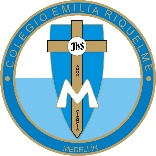 ÁREA DE HUMANIDADES, LENGUA CASTELLANADOCENTE: MARIA ISABEL MAZO ARANGOCORREO: isamaran@campus.com.coGUÍAS DE APRENDIZAJE EN CASA. SEMANA DEL 21 AL 25 DE SEPTIEMBRE DE 2020PARA TENER EN CUENTA…Recuerda que cada día al iniciar el encuentro, realizaré un saludo por WhatsApp para dar la agenda (que es la misma que está en este taller) y las indicaciones necesarias para continuar. Recuerda en lo posible realizar tus actividades directamente en el libro o en el cuaderno para hacer uso de esta inversión que hicieron nuestros padres. Si por alguna razón no puedes comunicarte en el momento del encuentro, puedes preguntar tus dudas a través del WhatsApp o al correo más adelante.Recuerda que el horario de actividades académicas es de 7 a 2:30, de lunes a viernes. Después de ese horario deberás esperar hasta que tenga disponibilidad de tiempo para solucionar las inquietudes.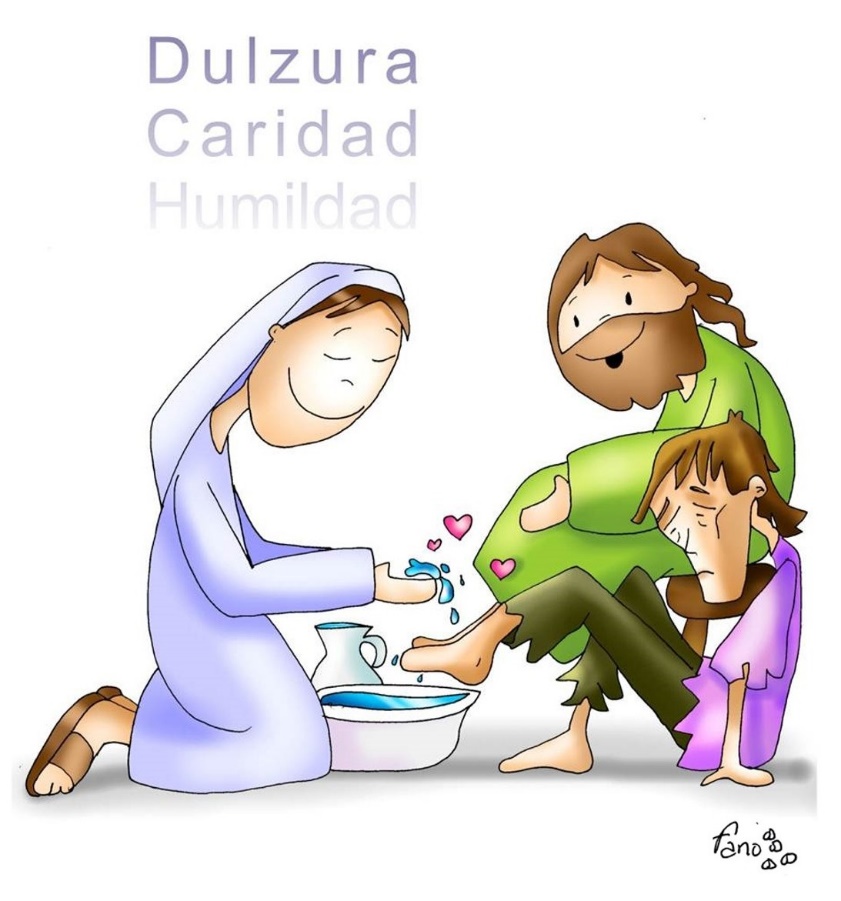 FECHA: LUNES 21 DE SEPTIEMBRE (5ta hora: 12-1p.m.)El día de hoy tendremos encuentro sincrónico TEMA: EL CONTEXTO DEL MODERNISMO Y LA GENERACIÓN DEL 98DESARROLLOSaludo por WhatsAppInvitación al encuentro sincrónico¿Qué contexto histórico rodeo estos movimientos literarios? Páginas 152, 153, 154 y 155Preparación de la parodiaFECHA: MIÉRCOLES 23 DE SEPTIEMBRE (4ta hora: 10:30-11:30 p.m.)El encuentro del día de hoy es sincrónico TEMA: ACTIVIDAD DE PREVENCIÓN DE LA EXPLOTACIÓN SEXUALDESARROLLO:Saludo por WhatsAppInvitación al encuentro sincrónicoCada director de grupo estará acompañando a las estudiantes en la realización de una actividad de prevención de la explotación sexual. FECHA: JUEVES 24 DE SEPTIEMBRE (6Ta hora: 1-2 p.m.)El encuentro del día de hoy es sincrónico TEMA: PREPARACIÓN GRUPAL DE LA PARODIADESARROLLO: Saludo por WhatsAppInvitación al encuentro sincrónicoDurante esta clase estaremos realizando en grupos la escritura de la parodia FECHA: VIERNES 25 DE SEPTIEMBRE (3ra hora 9:30 a 10:30 p.m.)Hoy nuestro encuentro es asincrónicoTEMA: ENTREGA DE EVIDENCIAS DE APRENDIZAJE DE LA SEMANA. COMPRENSIÓN DE LECTURA.DESARROLLO:Saludo por WhatsAppSe publicará en classroom el envío de evidencias y la actividad del día. Recomendación de la semana: Como celebración del mes del amor y la amistad, mi recomendación para esta semana es mi película británica preferida “Orgullo y Prejuicio” del director Joe Wright y protagonizada por Keira Knightley y Matthew Macfadyen. Esta película está basada en uno de los libros más bellos del romanticismo “Orgullo y Prejuicio” de Jean Austen publicado en 1813.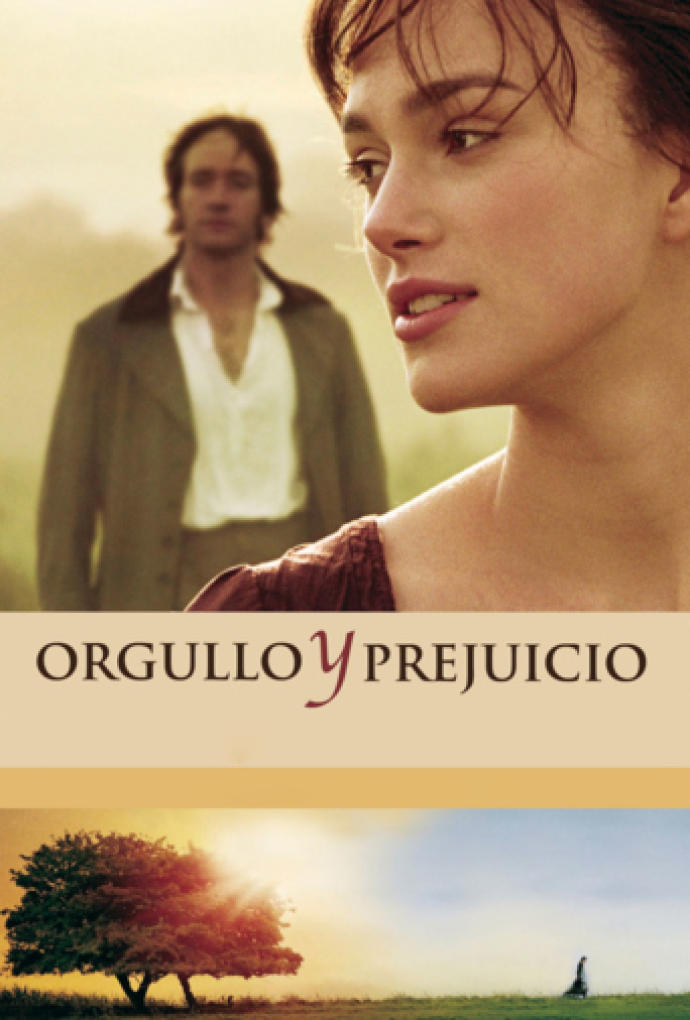 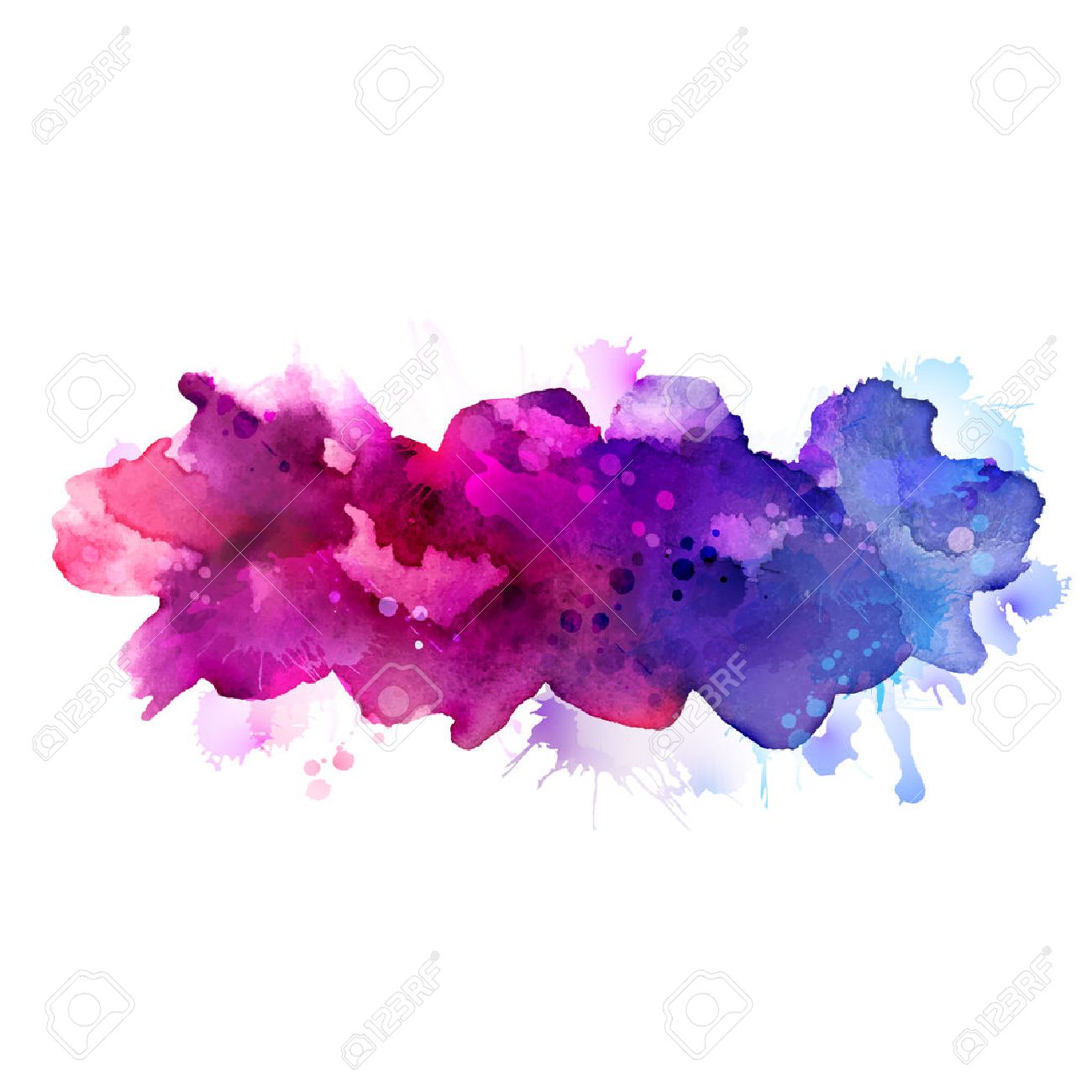 